ZARZĄDZENIE NR 17/2018BURMISTRZA MIASTA ZAKOPANEz dnia 24 stycznia 2018r.w sprawie: ogłoszenia II pisemnego przetargu nieograniczonego na sprzedaż drewna opałowego i użytkowego.	Na podstawie art. 30 ust. 1 i ust. 2 pkt. 3 ustawy z dnia 8 marca 1990r. 
o samorządzie gminnym (t. j. Dz. U. z 2017r. poz. 1875 z późn. zm.) zarządzam, co następuje: § 1Przeznacza się do sprzedaży w drodze II pisemnego przetargu nieograniczonego drewno opałowe i użytkowe w ilości 40,216 m3, pochodzące z usuwania drzew pozyskanych z nieruchomości stanowiącej własność Gminy Miasto Zakopane, złożone w stosach na placu SEWiK TKGK Sp. z o. o. z siedzibą przy ul. Kasprowicza 35c (baza na Spyrkówce) w Zakopanem.Ustala się ogłoszenie o przetargu zawierające regulamin przetargu, stanowiące załącznik do niniejszego zarządzenia.Ustala się termin przeprowadzenia II pisemnego przetargu (otwarcie ofert) na dzień 
12 lutego 2018r. (poniedziałek) o godz. 12.30 w siedzibie: Urzędu Miasta Zakopane – Wydział Ochrony Środowiska przy ul. Kościuszki 13, 34-500 Zakopane – pokój nr 212 (II piętro).Ogłoszenie o przetargu, którego treść stanowi załącznik do zarządzenia, podlega podaniu do wiadomości publicznej poprzez publikację na stronie internetowej www.zakopane.eu Urzędu Miasta Zakopane, Biuletynie Informacji Publicznej 
i wywieszeniu na tablicy ogłoszeń Urzędu Miasta Zakopane – ul. Kościuszki 13, 
34-500 Zakopane.§ 2Powołuje się komisję przetargową w składzie: Przewodniczący komisji: Andrzej Staszak – inspektor Wydziału Ochrony Środowiska       Członek komisji: Kinga Pawlikowska - referent Wydziału Ochrony Środowiska       Członek komisji: Ewa Stasik – inspektor Wydziału Ochrony ŚrodowiskaDo zadań Komisji należy przeprowadzenie II pisemnego przetargu nieograniczonego na sprzedaż drewna opałowego i użytkowego, o którym mowa w § 1 ust. 1.§ 3Wykonanie zarządzenia powierza się Przewodniczącemu komisji.§ 4
Zarządzenie wchodzi w życie z dniem podpisania.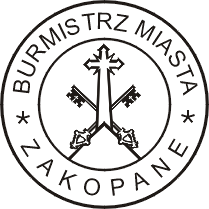 